                                         Zum Thema: 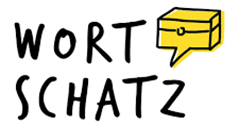 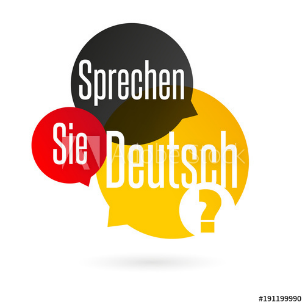                                     Deutsche Marken („Ritter Sport“)                               VerbenNamenAdjektive Andere Wörterwerben für …die Werbung (en)berühmtGmbH = SARLWerbung machen für …im Internetmodernkaufendas Video (s)leicht erkennbar         verkaufen in …der Online-Spot (s)praktischimportieren der Werbespotunpraktischexportierender Werbefilmbunt                 schmeckender TV-Spotfarbig                 die Offline-Stimmeknackigdas Bild (er)sauerdie Marke (n)fruchtigdie Schokoladenmarke(n)billigder Konkurrent (en)teuerdas Produkt (e)prägnantdas Hygieneproduktmusikalischdie Verpackung (en)rhythmisch     der Markt (ë)langweiligder Werbeslogan (s)kompaktdas Unternehmen (-)die Firma – die Firmendie Fabrik (en)der Lebensmittelhersteller(-)